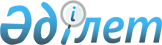 О внесении изменений в постановление акимата Атбасарского района от 25 августа 2014 года № а-8/361 "Об определении мест для размещения агитационных печатных материалов, предоставлении помещений для встреч с избирателями"
					
			Утративший силу
			
			
		
					Постановление акимата Атбасарского района Акмолинской области от 14 февраля 2017 года № а-2/44. Зарегистрировано Департаментом юстиции Акмолинской области 9 марта 2017 года № 5811. Утратило силу постановлением акимата Атбасарского района Акмолинской области от 25 апреля 2019 года № а-4/173

      Сноска. Утратило силу постановлением акимата Атбасарского района Акмолинской области от 25.04.2019 № а-4/173 (вводится в действие со дня официального опубликования).

      Примечание РЦПИ.

      В тексте документа сохранена пунктуация и орфография оригинала.


      В соответствии с Конституционным законом Республики Казахстан от 28 сентября 1995 года "О выборах в Республике Казахстан", Законом Республики Казахстан от 23 января 2001 года "О местном государственном управлении и самоуправлении в Республике Казахстан", на основании заключения Акмолинской областной ономастической комиссии от 19 декабря 2014 года, постановления акимата Акмолинской области от 12 декабря 2016 года №А-13/577 и решением Акмолинского областного маслихата от 12 декабря 2016 года № 6С-7-11 "О переименовании села Новоалександровка и Новоалександровского сельского округа Атбасарского района Акмолинской области" (зарегистрировано в реестре государственной регистрации Нормативных правовых актов № 5704), акимат Атбасаркого района ПОСТАНОВЛЯЕТ:
      1. Внести в постановление акимата Атбасарского района от 25 августа 2014 года № а-8/361 "Об определении мест для размещения агитационных печатных материалов, предоставлении помещений для встреч с избирателями" (зарегистрировано в реестре государственной регистрации Нормативных правовых актов № 4343, опубликовано 12 сентября 2014 года в газетах "Атбасар", "Простор") следующие изменения:
      строку 21 приложения 1 к постановлению изложить в следующей редакции:
      "21.Село Бастау, улица Байгара, стенд у здания № 32 государственного коммунального казенного предприятия "Атбасарский районный дом культуры" при отделе культуры и развития языков Атбасарского района."
      строку 10 приложения 2 к постановлению изложить в следующей редакции:
      "10. Село Бастау, улица Байгара, 35, зрительный зал Дома культуры государственного коммунального казенного предприятия "Атбасарский районный дом культуры" при отделе культуры и развития языков Атбасарского района.".
      2. Настоящее постановление вступает в силу со дня государственной регистрации в Департаменте юстиции Акмолинской области и вводится в действие со дня официального опубликования.
      "СОГЛАСОВАНО"
      "14" .02. 2017 год
					© 2012. РГП на ПХВ «Институт законодательства и правовой информации Республики Казахстан» Министерства юстиции Республики Казахстан
				
      Аким Атбасарского района

А.Никишов

      Председатель Атбасарской районной
избирательной комиссии

Т.Боранбаев
